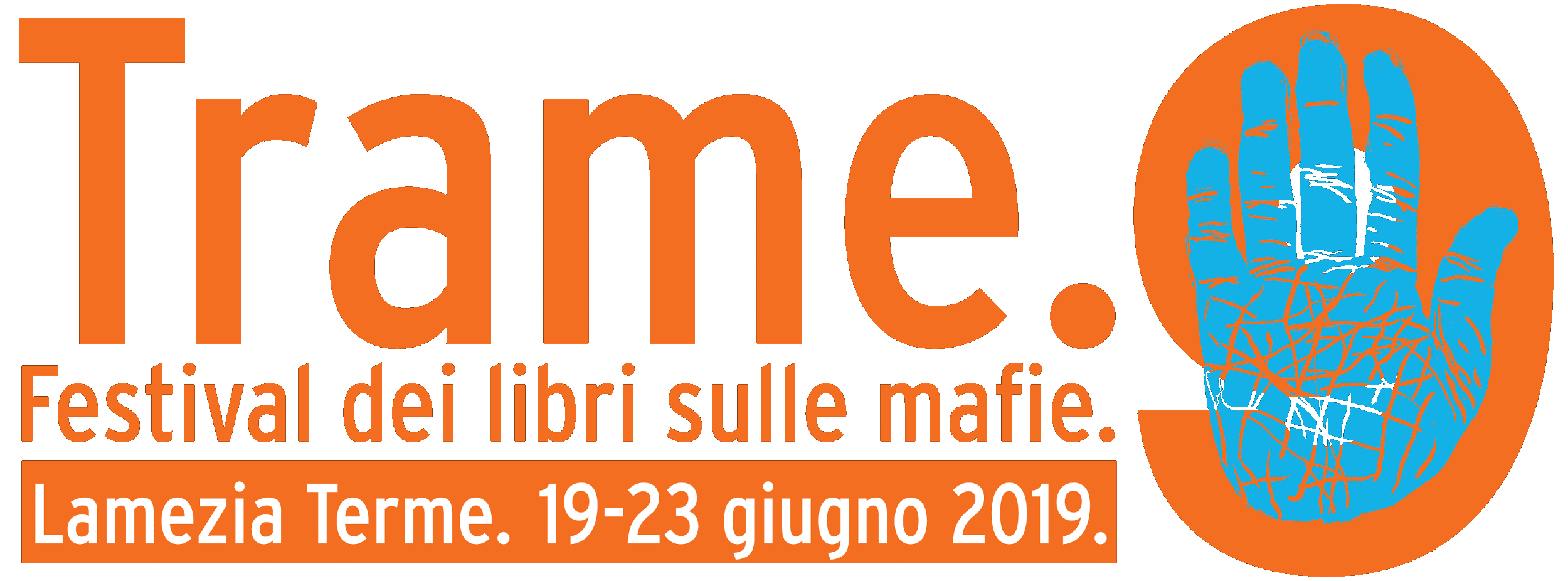 TRAME.9 | Festival dei libri sulle mafie
dal 19 al 23 giugno 2019 | Lamezia TermeGLI OSPITIVincenzo AbateEmanuele Aceto in arte EmanMassimo AlberizziTiziana BagnatoRosy BattagliaAttilio Bolzoni Claudio BoniventoGioacchino BonsignorePaolo BorrometiMassimo BrayNinni BruschettaFloriana BulfonFederica CabrasFrancesco CafisoLaura CannavòLuca CapponiGiancarlo CaselliDanilo ChiricoStefano CiafaniEnzo CiconteTina CioffoDario CirrincioneFilippo CogliandroSalvatore CurcioNando Dalla ChiesaPaolo DamianiFrancesco d’Ayala Gennaro De RosaRita Di GiovacchinoGiuseppe DipasqualeDomitilla Di PietroJohn DikieGianfranco DonadioFrancesca FanueleLuigi FerraiuoloGianluca Ferraris Mimmo GangemiLillo GarlisiEmanuela GemelliPaolo GiuraCristiano GodanoGiuseppe GovernaleNicola Gratteri Antonella InvernoAchille IeraNuccio IoveneAngela IantoscaAntonella InvernoAnna LapiniMarco LilloLucio LucaMimmo LucanoMarisa ManziniGuglielmo MastroianniAndrea MellaceSimona MelorioAndrea MembrettiPaolo MondaniMaria Teresa MoranoNicola MorraSergio NazzaroMarco OmizzoloGaetano PaciLeonardo PalmisanoStefania PellegriniPablo PetrassoSalvo PiparoDiletta PistonoAngelo PitroneCarlo PucaCostanza QuatriglioDomenico QuiricoDaniela RabiaElisabetta RealePasqualino RetturaLara RicciEster RizzoGabriele Rubini in arte Chef RubioIsaia SalesCarmelo Sardo Francesco ScaramuzzinoPasquale ScimecaPietro Suber Gero TedescoFrancesco TinoGiovanni TizianGiovanna TorreMarco TravaglioNello Trocchia Alessia TruzzolilloMarco Urso in arte Marck ArtQiu Xialong Filippo VeltriStefano VergineArmando VitaleUfficio Stampa Trame.9Daniela Caprino | d.caprino@tramefestival.it +39 345 921 4923Valentina De Grazia | v.degrazia@tramefestival.it +39 333 200 0882